Pieceful Quilting, Inc.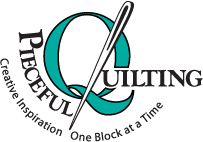 Creative Inspiration One Block at a Time3027 Jericho TurnpikeEast Northport NY  11731631-670-6254                             www.piecefulquilting.comMidi Mondo BagDate and Time of Class:  ___________________________________________ ALL SUPPLIES ARE AVAILABLE AT PIECEFUL QUILTING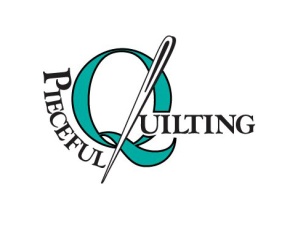 3027 Jericho TurnpikeEast Northport NY  11731(631) 670-6254Thank you for choosing to take a class with us at Pieceful Quilting.  This coupon entitles you to 10% off on any supplies you purchase here for your class. (Does not include machines, furniture, Accuquilt products, other classes or already discounted products)Fabric:  Outer squares and Handle Fabric - (10) 2 ½ inch strips of different fabrics              Bag lining and Handle Fabric – ¾ yard               Fusible Fleece – ¾ yardPattern and foundation requiredEquipment:Sewing machine, owner’s manual, ¼” foot, marking pencil, thread to match project, seam ripper, scissors, rotary cutter, mat and 6 ½” x 24 ½”acrylic ruler, flat head quilting straight pins, basic sewing supplies. Applique pressing sheet.HOMEWORKCut (108) 2 ½ inch squares from the 2 ½ inch strips.  (Don’t forget to reserve two strips for the handles - dark colors recommended).  If you have the GO! Cutter, you can do this in 10 minutes!CLASS POLICYPayment is required upon registration. Store credit is given for any class you cannot attend only if Pieceful Quilting is notified one week prior to the class, afterward only if a replacement student can be found.  No store credit will be given to students who cancel less than one week before class for any reason.   Be sure to pick up the items on your supply list prior to class so you can be prepared with supplies and fabrics.  Supply lists will be distributed when you register for the class.   For classes cancelled by Pieceful Quilting you will receive a store credit or refund by check.